СВЕДЕНИЯОб источниках и о датах официального обнародования решения Совета сельского поселения Еланлинский сельсовет муниципального района Кигинский район Республики Башкортостан «О внесении изменений и дополнений в Устав сельского поселения Еланлинский сельсовет муниципального района Кигинский район Республики Башкортостан»    №28-26-2 от 12 января 2022 года, зарегистрированного в Управлении Министерства юстиции Российской Федерации по Республике Башкортостан от 4 марта 2022 года за № RU 035323052022001Решение Совета сельского поселения Еланлинский сельсовет муниципального района Кигинский район Республики Башкортостан «О внесении изменений и дополнений в Устав сельского поселения Еланлинский сельсовет муниципального района Кигинский район Республики Башкортостан» 12 января 2022 года №28-26-2 обнародовано 14 марта 2022 года на информационном стенде в здании Администрации сельского поселения Еланлинский сельсовет муниципального района Кигинский район Республики Башкортостан по адресу: Республики Башкортостан, Кигинский район, с. Еланлино, ул. Бурхана Шарафутдинова, д.21. и размещен на сайте сельского поселения Еланлинский сельсовет муниципального района Кигинский  район Республики Башкортостан https://elanlino.ru/. Глава сельского поселенияЕланлинский сельсоветмуниципального района Кигинский районРеспублики Башкортостан                                                              Г.Р. СибагатуллинаБашкортостан РеспубликаһыныңКыйғы районы муниципаль районының Йыланлы ауыл Советы ауыл биләмәһе Советы(Баш$ортостан Республика%ыны#[ый=ы районыны# Йыланлы ауыл Советы ауыл бил&м&%е Советы)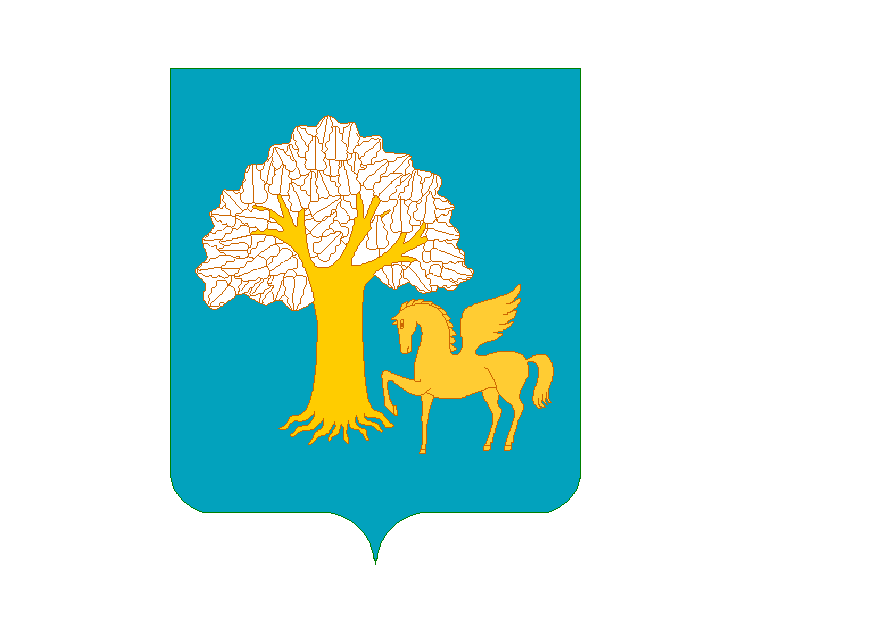 Совет сельского поселения Еланлинский сельсовет муниципального районаКигинский район Республики Башкортостан(Совет Еланлинскогосельсовета Кигинского районаРеспублики Башкортостан)